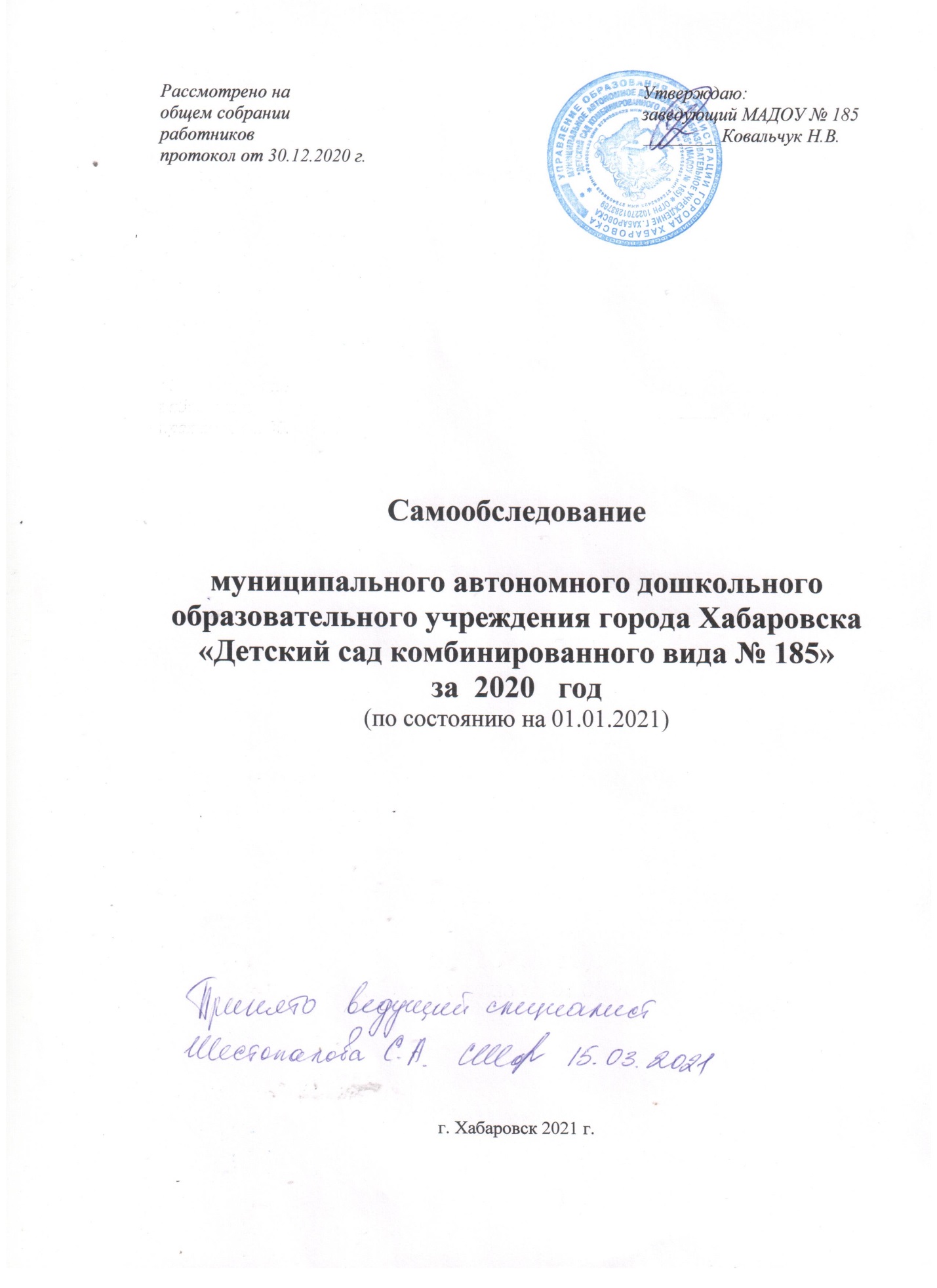 АНАЛИТИЧЕСКАЯ ЧАСТЬ I. Сведения о ДОУ.      Муниципальное автономное дошкольное образовательное учреждение города Хабаровска «Детский сад комбинированного вида № 185» функционирует с ноября 1968 года. В июле 2010 года учреждение перешло в статус автономного. В августе 2014 учреждение было реорганизовано путем присоединения МАДОУ № 10.       Оба здания Учреждения построены по типовому проекту и расположены в типовых  2-х этажных зданиях (кирпичном и шлакоблочном). Техническое состояние зданий соответствует санитарным нормам.Тип учреждения – автономное дошкольное образовательное учреждение.Вид – детский сад комбинированного вида.Учредитель: управление образования администрации города Хабаровска.Заведующий учреждением: Ковальчук Наталья Владимировна, почетный работник общего образования РФ, высшая квалификационная категория.    Почтовый адрес: 680052, г. Хабаровск, улица Гагарина 3а                                680052, г. Хабаровск, улица Жуковского 11Телефоны: 22-81-08; 22-81-16, 27-03-25; факс: 22-81-08Адрес электронной почты: ds185khb@mail.ruАдрес официального сайта учреждения  http://ds185khb.ru/  Структура образовательного учреждения: В учреждении функционируют 14 групп:-  2 группы детей от 2 до 3 лет;- 1 логопедическая группа (дети с 5 до 6 лет);- 11 групп детей с 3 до 7 лет.     Общее количество детей: плановое – 340 детей;      Фактическая наполняемость – 450 детей.     Режим работы Учреждения составляет годовой цикл с сентября по май – воспитательно-образовательная деятельность; с июня по август – летняя оздоровительная работа.  Пятидневная рабочая неделя с 12 часовым пребыванием детей. Режим работы групп с 7.00 до 19.00.     Цель работы Учреждения: Формирование общей культуры личности детей, в том числе ценностей здорового образа жизни, развитие их физических, интеллектуальных, нравственных, эстетических и личностных качеств, формирование предпосылок учебной деятельности, сохранение и укрепление здоровья детей.  II . Система управления образовательной организацией.       Управление учреждением осуществляется в соответствии с законодательством РФ, Уставом МАДОУ № 185 и строится на основе сочетания принципов единоначалия и коллегиальности, обеспечивающих государственно-общественный характер управления. Единоличным исполнительным органом ДОУ является заведующий, который осуществляет текущее руководство его деятельностью. Коллегиальными органами  являются: Общее собрание работников, Наблюдательный совет, Педагогический совет;Попечительский совет. Система управления позволяет оптимизировать управление, включить в пространство управленческой деятельности значительное число педагогов,  работников и родителей (законных представителей).     Структура и механизм управления ДОУ определяют стабильное функционирование. Демократизация системы управления способствует развитию инициативы участников образовательного процесса (педагогов, родителей, детей).          Реализации основной  цели деятельности учреждения подчинен весь социально-бытовой процесс, осуществление которого связано с  наличием многочисленных нормативов и обязательных условий.     III.  Характеристика и анализ потенциала педагогических кадров.Общее количество педагогов:    31    человек.       Педагогический коллектив учреждения стабильный, образовательный уровень высокий.   Динамика образовательного уровня педагогов:       Результаты анализа образовательного уровня педагогического коллектива показывают, что в сравнении с прошлым годом  он незначительно снизился (уволился педагог, имеющий высшее педагогическое образование).  И в тоже время два педагога, имеющие среднее специальное образование поступили в ВУЗ.      В соответствии с требованиями профессионального стандарта педагога, 12 педагогов,  не имеющие дошкольного образования прошли профессиональную переподготовку по программе «Педагогика и методика дошкольного образования».  Возрастной состав педагогов:Анализ возрастного состава педагогов показывает, что коллектив в учреждении молодой, трудоспособный.  Многие педагоги обладают потенциалом к творческому росту.      Педагогический стаж:      Анализ педагогического состава по стажу показал, что в учреждении работает 19 % педагогов, стаж педагогической деятельности которых менее 5 лет. Есть молодые специалисты, пришедшие в учреждение после окончания специальных учебных заведений. Поэтому в учреждении  реализуется целевая модель  наставничества. Разработана и реализуется дорожная карта. За каждым молодым специалистом и начинающим педагогом закреплены опытные педагоги-наставники.  Работает Школа молодого педагога. Занятие в ней проводят опытные педагоги и узкие специалисты.      С сентября 2020 года учреждение является муниципальной инновационной площадкой по теме «Профессиональное становление начинающего педагога через внедрение системы наставничества».        В учреждении работает достаточно большое количество педагогов,  имеющих стаж от 5 до 15 лет (55%). Данная категория педагогов имеет довольно высокий творческий потенциал, поэтому при планировании работы с данной категорией педагогов, используем  формы, которые   способствуют совершенствованию профессиональной деятельности.          Большое внимание в учреждении уделяется повышению профессионального мастерства и квалификации педагогических кадров. Одной из форм повышения квалификации  педагогов является курсовая переподготовка.  Курсы повышения квалификации по введению и реализации федерального государственного образовательного стандарта дошкольного образования (72 часа)  прошли 98%  педагогов.           В   2020  году курсы повышения квалификации  прошли  7 педагогов. Все -  дистанционно. 4 педагога прошли курсы по финансовой грамотности (36 часов).  В 2021 году планируется направить на курсы повышения квалификации 9 педагогов (по графику). Курсовая подготовка (по введению и реализация ФГОС ДО)        Педагоги нашего учреждения повышают  свою квалификацию не только на курсах, но и проводят работу по самообразованию, участвуют в общероссийских вебинарах, форумах, конференциях.        Уровень квалификации педагогов изучался по результатам  аттестации педагогических работников.  По анализу результатов (в сравнении с прошлым годом) прослеживается незначительная тенденция к увеличению уровня квалификации педагогов.  Динамика уровня квалификации педагогов:(аттестация педагогов)     В учреждении не аттестованы только  вновь поступившие на работу педагоги.  Они внесены в план аттестации на соответствие занимаемой должности.          В 2021 году аттестацию на категорию пройдут 4  педагога, имеющие первую и высшую категории и 2 педагогам по результатам комплексного анализа рекомендовано подать заявление на первую квалификационную категорию. На соответствие занимаемой должности будут аттестованы 2 педагога.        Реализация федерального государственного образовательного стандарта дошкольного образования вызывает необходимость изменения методической работы с педагогическими кадрами в ДОУ. В связи с этим изменились и подходы к организации методической работы. Приоритет отдается использованию активных форм и методов обучения педагогов, формированию актуальных профессиональных компетентностей и мастерства педагогов, творческому потенциалу педагогического коллектива, повышению эффективности воспитательно-образовательного процесса с детьми. В учреждении создана система методической работы, обеспечивающая успешную реализацию ФГОС ДО.  В течение 2020 года педагогам оказывалась методическая поддержка:- с начинающими педагогами прорабатывались нормативные документы и методические рекомендации по реализации ФГОС ДО;- результативность реализации ФГОС обсуждалась на педагогических советах учреждения;- организованы просмотры открытых мероприятий с последующим обсуждение;- педагогам адресно, в процессе индивидуальных консультаций,  оказывалась помощь в реализации ФГОС ДО, по проведению педагогической диагностики;- откорректирован перспективный план повышения квалификации педагогических работников;- организовано движение наставничества - за молодыми специалистами, принятыми на работу в 2019-2000  годах закреплены педагоги-наставники.         В рамках повышения профессионального уровня педагогов в учреждении используются различные эффективные формы работы с педагогами: семинары, семинары-практикумы, консультации, открытые просмотры, смотры-конкурсы, педагогические советы, групповые дискуссии, семинары-практикумы, тренинги и др.В течение 2020 года   были проведены следующие мероприятия:Педагогические советы:- январь 2020 г.  «Формирование представлений о социальной значимости труда взрослых в процессе ознакомления дошкольников с профессиями». Форма проведения: деловая игра «Ярмарка профессий».- март 2020 г. – «Роль изобразительного творчества в становлении личности ребенка». Форма проведения: устный журнал. - май 2020 г. Итоговый педсовет прошел в онлайн режиме. Его тема: Анализ результатов деятельности учреждения   в условиях реализации ФГОС ДО,  итоги фронтального контроля в подготовительных к школе группах.- август 2020 года – Установочный педсовет. «Приоритетные направления образовательной деятельности ДОУ».- ноябрь 2020 года - «Развитие познавательных и коммуникативных способностей дошкольников в процессе ранней профориентации». Форма проведения: традиционный, с использованием методов активизации. 2. Консультации:- Январь - «Развитие речи детей дошкольного возраста. Учим детей общаться» (учителя-логопеды, педагог-психолог). - Март -  Консультация – практикум «Шумовые музыкальные инструменты своими руками» (музыкальный руководитель).- Сентябрь – «Выполнение нормативов всероссийского физкультурно-спортивного комплекса ГТО» (инструктор по ФК).- Октябрь «Формирование портфолио профессиональной деятельности для аттестации» (старший воспитатель).-  Ноябрь «Профессиональный стандарт педагога» (заведующий).3. Семинары-практикумы     «Изобразительная деятельность в детском саду»;«Обеспечение безопасности детей на улицах и дорога».    В течение года работало  методическое объединение  ДОУ   «Создание среды, способствующей сохранению и укреплению здоровья» (по приоритетному направлению),    Школа педагога-дошкольника, на заседаниях которой рассматривались актуальные вопросы педагогики.           Использование эффективных форм работы способствовало обеспечению обратной связи, развитию профессиональных умений, творческих способностей педагогов, выявлению и обобщению педагогического опыта. Опытом своей работы педагоги учреждения делятся с коллегами на  городских мероприятиях.Участие педагогов ДОУ в городских методических объединенияхУчастие педагогов ДОУ в городских педагогических чтениях     Широкое распространение в нашем ДОУ получило конкурсное движение. В течение 2020 года педагоги участвовали в краевых, международных и всероссийских Интернет- конкурсах, занимая призовые места.      В феврале 2020 года учреждение стало победителем  всероссийского смотра-конкурса «Детский сад года 2020».         Педагоги учреждения не только сами активно участвуют в конкурсах различных уровней, но  и привлекают к участию в них детей. Силами педагогов в учреждении были организованы и проведены конкурсы для детей: «Юный интеллектуал» (старшие группы), «Умники и умницы» (средние группы).Участие   воспитанников в конкурсах различных уровней.    В 2020 году 17 детей  выполнили нормативы всероссийского физкультурно-спортивного комплекса ГТО,  завоевали бронзовые, серебряные и золотые знаки. Награждение состоится в марте 2021 года         Из вышесказанного видно, тенденция к профессиональному росту педагогического коллектива выражена достаточно ярко, что в свою очередь, отражается на качестве образовательной деятельности в целом.	Развитие творчества и инициативы педагогического коллектива путем включения каждого в общую деятельность, позволило обеспечить непрерывность образования и  повысить уровень творческого роста. IV.Учебно-методическое  и библиотечно-информационное обеспечение.     В ДОУ созданы организационно-методические условия для решения задач охраны жизни и укрепления здоровья детей, обеспечения интеллектуального, личностного и физического развития, приобщения детей к общечеловеческим ценностям, взаимодействия с семьей для обеспечения полноценного развития ребенка.   Учебно-методическое обеспечение представлено методической литературой по реализуемой основной образовательной программе. Имеется методические комплекты программы «От рождения до школы» Н.Е.Веракса М.А.Васильевой, Т.С.Комаровой,  и программы «Детство» Т.И.Бабаевой, А.Г.Гогоберидзе на основе содержания которых работает учреждение, парциальных и коррекционной программ, имеется наглядный и дидактический материал для организации образовательной деятельности. Имеется библиотека педагогической классики (А.С.Макаренко, К.Ушинский, Н.Крупская и другие), библиотека детской литературы. Учебно-методическое обеспечение постоянно пополняется. В 2020 году приобреталась методическая литература, наглядно-дидактический и игровой  материал. Однако учебно-методическое и библиотечно-информационное обеспечение не полностью соответствуют требованиям ФГОС ДО, условиям реализации ООП ДО. V. Оценка образовательной деятельности.            Образовательная деятельность в ДОУ организуется в соответствии с основной образовательной программой, осуществляется на русском языке, в очной форме. Нормативный срок обучения – 5 лет.     В  2020  году  педагогическим коллективом учреждения решались основные  задачи дошкольного образования, заложенные в федеральном государственном образовательном стандарте дошкольного образования. Для достижения  цели, реализации задач,  учреждение   осуществляет  основной  вид деятельности - реализует основную образовательную программу дошкольного образования, осуществляет присмотр и уход за детьми. 	Образовательная программа учреждения соответствует требованиям федерального государственного образовательного стандарта дошкольного образования,  а содержание образовательных областей наполняется из реализуемой примерной комплексной программы Т.И.Бабаевой, А.Г.Гогоберидзе «Детство», программы «От рождения до школы» под редакцией Н.Е.Веракса, М.А.Васильевой, Т.С.Комаровой,  парциальных программ и методических пособий, которыми учреждение обеспечено в полной мере.           Для более полной реализации всех направлений деятельности использовались дополнительные программы:- «Юный эколог» С.Н.Николаевой;- «Я – человек» С.А.Козловой;      В логопедической группе образовательная деятельность осуществляется в соответствии с разработанной в учреждении адаптированной основной образовательной программы для детей старшего дошкольного возраста с ТНР,  на основе содержания программы «Обучение и воспитание детей с общим недоразвитием речи» Т.Б.Филичевой, Г.В.Чиркиной.     Реализуемое содержание образования в учреждении обеспечивает высокий уровень интеллектуального развития, широкий спектр представлений в различных сферах познания.      Образовательная деятельность в учреждении осуществлялась в соответствии   учебным планом, графиком учебной деятельности, рабочими программами узких специалистов и  воспитателей.          Решение программных образовательных задач осуществляется как в рамках непрерывной образовательной деятельности, в образовательной деятельности в режимных моментах, так и в самостоятельной детской деятельности.    Свою работу педагоги строят с учетом принципа интеграции образовательных областей, основываясь на комплексно-тематическом построении образовательного процесса, на адекватных возрасту формах работы.   В ходе образовательной деятельности педагоги используют такие формы, как интегрированные и комплексные занятия, игровые проблемные ситуации, игры-путешествия и т.п. В последнее время педагоги учреждения все более активно используют в работе с дошкольниками метод проектов. В течение года были разработаны и реализованы такие проекты, как «Растем здоровыми», «Поможем птицам пережить зиму», «Новый год у ворот»,   «Мой город любимый, Хабаровск родной».Анализ уровня освоения программы.    Оценка уровня усвоения программы проводилась по образовательным областям.  Результаты следующие:        Сравнительный анализ показал  динамику   улучшения результатов образовательного процесса почти по всем образовательным областям. Уровень освоения основной образовательной программы  высокий, в сравнении с прошлым годом  несколько выше. Повысились показатели  сформированности навыков у детей  на 1-9%.      Если анализировать показатели по  разделам,   то результаты следующие:- образовательная область «Социально-коммуникативное развитие». Уровень освоения программы 96%, на 1% выше, чем в 2019 году;- образовательная область «Познавательное развитие». Уровень освоения программы составил 97%, на 2% выше прошлогоднего уровня;   - образовательная область «Речевое развитие». Уровень освоения программы  93%. В сравнении с прошлым годом показатели повысились  на 1%.   И все же по данной образовательной области показатели   остаются наиболее низкими;- образовательная область «Художественно-эстетическое развитие» уровень освоения программы  98%. Результаты улучшились на 2%;-   образовательная область «Физическое развитие». По данной образовательной области показатели одни из наиболее высоких. Уровень освоения программы 98%, что выше прошлогоднего на 1 %.               Анализ результатов мониторинга за два учебных года наглядно демонстрирует положительную динамику освоения детьми основной образовательной программы ДОУ и адаптированной основной образовательной программы (логопедическая группа). Анализ заболеваемости детей в ДОУ.Одной из основных задач деятельности образовательного учреждения является обеспечение охраны жизни и здоровья воспитанников. Решению этой задачи подчинен весь социально-бытовой процесс, осуществление которого связано с наличием многочисленных нормативов и обязательных условий. Анализ заболеваемости       Вывод: Показатели свидетельствуют о  незначительном повышении уровня общей заболеваемости. В сравнении с прошлым годом  заболеваемость  в количестве случаев и днях повысилась на 0,1дней.     Анализ   состояния здоровья и уровня развития детей показал устойчивую тенденцию ухудшения исходного качества здоровья вновь поступающих  детей, значительное сокращение детей с 1 группой здоровья, расширение спектра патологии детей, поступающих в детский сад.  Поэтому  работу по сохранению и укреплению здоровья воспитанников необходимо продолжать из года в год.  К тому же  «Физическое развитие и формирование культуры здоровья» является приоритетным направлением работы учреждения. Считаем, что работая по данному направлению, мы сможем не только сохранить здоровье наших воспитанников, но и улучшить его, сформировать у детей потребность в здоровом образе жизни. Анализ выполнения задач.      В  2020  году коллектив учреждения решал ряд задач, направленных на улучшение качества образовательного процесса. Были запланированы и реализованы различные формы работы с педагогами и детьми.     По каждой из задач прошли тематические контроли, в ходе которых определялась эффективность воспитательно-образовательной работы по запланированному направлению, выяснялись причины и фактора, определяющие качество педагогической работы. Результаты контроля  обсуждались на педагогических советах учреждения, принимались меры по повышению качества образовательного процесса.Анализ коррекционной работы    Одним из направлений в работе учреждения является работа по коррекции недостатков в речевом развитии детей.  В логопедической группе работа ведется по адаптированной основной образовательной программе дошкольного образования.        В логопедической группе работают опытные педагоги. За год им удалось добиться стабильных результатов в развитии речи и коррекции речевых нарушений.     Вместе с тем, в ДОУ растет количество детей среднего, старшего  дошкольного возраста нуждающихся в логопедической помощи.  Это связано как с увеличением количества детей поступающих в детский сад, имеющих в своем анамнезе ППЦНС, так и с ослаблением внимания со стороны педагогов к звуковой культуре речи на занятиях по развитию речи и в свободной деятельности. В связи с этим, одним из направлений деятельности детского сада является работа по коррекции различных нарушений речи. В  учреждении функционирует  логопункт, где учитель – логопед  работает с  детьми, имеющими речевые нарушения.  В течение года для педагогов были проведены групповые консультации по   организации работы по звуковой культуре речи, давались индивидуальные консультации, заполнялись журналы индивидуальной работы воспитателя с ребенком, имеющим речевые нарушения. И все же правильное звукопроизношение остается одной из основных проблем нашего учреждения.      Воспитателям в ходе образовательной деятельности и в режимных моментах  необходимо следить за правильным звукопроизношением, проводить работу по автоматизации звуков. Необходимо продумать работу с родителями, сделать их своими союзниками, т.к. среди них существует мнение, что если ребенок посещает логопедическую группу или логопункт, то речь ему исправят педагоги, без участия родителей. Взаимодействие с родителями.          Немаловажную роль в воспитании и обучении детей имеет взаимодействие с родителями. При составлении плана работы с родителями мы опирались на годовые задачи. Воспитателями были оформлены уголки для родителей, консультации в которых периодически обновлялись. К сожалению не все запланированные групповые родительские собрания были проведены из-за неблагоприятных эпидемиологических условий.   В январе прошли групповые собрания, на которых были показаны открытые мероприятия для родителей.  На собрании в подготовительных к школе группах   присутствовали учителя всех трех школ микрорайона.    С марта, собрания проходили в онлайн режиме.    2020 году прошли ставшие уже традиционным спортивные мероприятия с родителями, которые проводит инструктор по ФК Преснакова А.Л. «Мам, папа, я – спортивная семья», «Курс молодого бойца». Успешно работает родительский клуб «От счастья ключи в семье ищи», организованный инструктором по ФК Преснаковой А.Л. и педагогом-психологом  Кравченко В.Г.       Посещаемость мероприятиями в сравнении с прошлым годом была выше, но  не все воспитатели могут заинтересовывать родителей. Необходимо продумать какие-то новые, более эффективные формы работы с родителями, потому, что в настоящее время большое внимание уделяется вопросу взаимодействия всех участников образовательного процесса, в том числе и с родителями.  Это могут быть открытые показы образовательной деятельности, совместные с родителями мероприятия интеллектуального и продуктивного характера. VI.       Материально-техническая база учреждения.Результаты хозяйственной деятельности оказали прямое влияние на качество и уровень организации образовательного процесса в детском саду.         В  2020    году в учреждении и произошло существенное обновление материально-технической базы В течение   года своевременно проводились профилактические и ремонте - восстановительные работы (согласно годового плана работы детского сада). В группах № 1, 2, 7, 8, 9, 10 заменены окна на изделия из ПВХ (в общей сложности поставлено 12 окон). В группах № 5, 8, 9 проведен ремонт канализационных труб с заменой унитазов. В раздевалке группы № 7 заменен линолеум. В группе № 2 сделан подвесной потолок «Амстронг». Во всех группах проведен косметический ремонт групповых комнат, спален, раздевалок. В группу № 10 приобретены стулья детские.  В переходе 1 этажа отремонтированы жалюзи. Приобретены баннер к 9 мая, стенды ГО, ЧС.В течение года приобреталась посуда, моющие, дезинфицирующие средства.  Из бюджетных денег была проведена огнезащитная обработка крыши, установлена молниезащита, освещение территории (ул. Жуковского). В здании по ул. Гагарина проведен частичный  ремонт ограждения, ремонт видеонаблюдения. Для оснащения воспитательно-образовательного процесса из бюджетных средств приобретены игрушки.При подготовке к летней оздоровительной работе была приобретена краска-эмаль, покрашено оборудование на участках и спортивной площадке, завезен песок, на все песочницы приобретены защитные тэны.  Силами родителей в группы приобретен выносной материал.  	Представленные результаты говорят о том, что в детском саду созданы условия для успешного гармоничного развития личности каждого ребёнка. Дети обеспечены психологическим сопровождением, необходимой логопедической помощью.   VII. Функционирование внутренней системы оценки качества образования ДОУ. 	     Система качества мы рассматриваем как систему контроля внутри ДОУ, которая включает в себя:- качество методической работы;- качество воспитательно-образовательного процесса;- качество взаимодействия с родителями; - качество работы с педагогическими кадрами;качество развивающей предметно-пространственной среды.     В ДОУ выстроена четкая система оценки качества образования и анализа результативности воспитательно-образовательного процесса по всем направлениям развития дошкольника и функционирования ДОУ в целом.     В 2020 году в учреждении проходил тематический контроль по следующим направлениям:      В феврале и октябре анализировалась коррекционно-развивающая работа с детьми, имеющими речевые нарушения (группа компенсирующей направленности и логопункт).       В марте прошел фронтальный контроль в подготовительных к школе группах.      Результаты контроля обсуждались педагогическим коллективом учреждения на педагогических советах, заседании ПМПк и совещаниях при заведующем. IIIX. Оценка востребованности выпускников      В рамках взаимодействия учреждение работает со школами № 27 и 37, в которые поступают выпускники учреждения. В 2020 году из учреждения в школу ушло 115 детей.  По результатам диагностики готовности детей к школе и отзывам учителей все дети демонстрируют открытость, доброжелательность, любознательность, умеют оценивать себя, свои действия, мыслить творчески. Отвечают всем требованиям подготовленности к школе.   По отзывам учителей адаптация у детей прошла успешно, в легкой и средней степени тяжести.Вывод:    Представленные результаты говорят о том, что в детском саду созданы условия для успешного гармоничного развития личности каждого ребёнка. Содержание воспитательно-образовательной работы соответствует ФГОС ДО и требованиям социального заказа (родителей, законных представителей). Организация педагогического процесса отмечается гибкостью, ориентированностью на возрастные и  индивидуальные особенности детей, что позволяет осуществлять личностно-ориентированный подход к детям. Дети обеспечены психологическим сопровождением, необходимой логопедической помощью. В учреждении работает коллектив единомышленников профессионально подготовленных кадров, наблюдается повышение профессионального уровня педагогов, создан благоприятный социально-психологический климат в коллективе. Отношения между администрацией учреждения и коллективом строятся на основе сотрудничества и взаимопонимания. Анализ показателей деятельности муниципального автономного дошкольного образовательного учреждения города Хабаровска «Детский сад комбинированного вида № 185», подлежащих самообследованию.Образование  2019 г.32 педагога 2019 г.32 педагога 2020 г.31 педагог  2020 г.31 педагог Образование Кол-во%Кол-во%Высшее специальное1959%1858%Среднее специальное1341%1342 %Среднее 0000Обучаются в ВУЗах0026%До 25 летДо 25 летОт 25 до 29 летОт 25 до 29 летОт 30 до 34 летОт 30 до 34 летОт 35 до 44 летОт 35 до 44 летОт 45 и свышеОт 45 и свышеКол-во%Кол-во%Кол-во%Кол-во%Кол-во %310%13%929%1342%516%Лет 2020 год 2020 годЛетКол-во%0-5619%5-101032%10-15723%15-20310%20 и более516%Год  / кол-во 2018 год 2019 год 2020 годКоличество 8 педагогов9 педагогов7 педагогов Квалификация 2019 у.г. 2019 у.г. 2020 у.г. 2020 у.г.Высшая825%8 26%Первая1134%12 39%Соответствие должности825%7 23%Не аттестованные /вновь прибывшие516%412%№Дата проведенияМесто проведенияТема заседания городского методического объединения Количество педагогов1Октябрь 2020  годаМАУ ЦРОВиртуальная педагогическая гостиная МО воспитателей Железнодорожного и Центрального районов «Патриотическое воспитание дошкольников»3  педагога№Дата проведенияМесто проведенияМероприятия  Количество педагогов1Декабрь  2020  года  МАУ ЦРО  Педагогические чтения педагогов ДОУ г. Хабаровска «Создание развивающей образовательной среды в условиях реализации ФГОС ДО»1 педагог№ п/пНаименование конкурса и номинацийНаименование полученной наградыСроки проведения конкурса             Краевые  конкурсы             Краевые  конкурсы             Краевые  конкурсы1.Краевой конкурс профессионального мастерства «Педагогический дебют 2020», номинация «Лучший воспитатель года»Диплом II степениОктябрь 2020 года2.Краевой конкурс профессионального мастерства «Педагогический дебют 2020», номинация «Лучший воспитатель года»Диплом II степениОктябрь 2020 года№ п/пНаименование конкурса и номинацийНаименование полученной наградыСроки проведения конкурса1Городской конкурс«Амурские зори», номинация «Танцевальная мозаика»Сертификат участникаМарт 2020 года2Городской конкурс  детского творчества «С талисманом ГТО в творчество открой окно», Номинация «Лучшая поделка»Диплом победителяАвгуст 2020 года3Городской конкурс рисунков «Счастливое детство», Номинация «Бережем планету вместе»Диплом I степениОктябрь 2020 года4Городской конкурс-выставка  детского  изобразительного и декоративно-прикладного творчества «Я творчество свое России посвящу»Диплом за II место  Октябрь 2020 года5Международный дистанционный конкурс творческих работ «Здравствуй, осень золотая»Диплом за I местоОктябрь 2020 года6Всероссийский дистанционный конкурс изобразительного  искусства Диплом за I место Ноябрь 2020 годаОбразовательные областиМай 2019 г.Май 2019 г.Май 2019 г.Май 2020 г.Май 2020 г.Май 2020 г.Образовательные областиНавыки сформированыНавыки частично сформированыНавыки не сформированыНавыки сформированы Навыки частично сформированы  Навыки не сформированыСоциально-коммуникативное развитие233/54%178/41% 20/5%155/36%257/ 60%16/4%Познавательное развитие223/52%186/43%22/5%154/36%260/61%13/3%Речевое развитие211/50%183/42%36/8%139/33%256/60%32/7%Художественно-эстетическое развитие203/47%210/49%18/4%155/36%263/62%9/2%Физическое развитие 257/61%158/36%11/3%180/42%238/56%9/2%  Год Общая заболеваемостьПропущено дней по болезни на 1 ребенка2019 год278 случаев/ 1805 дней6,4 дня2020 год 193 случая/1266 дней 6,5 дняСроки Вид контроляТема контроляЯнварьТематический Развитие познавательных и коммуникативных способностей дошкольников в процессе ознакомления с профессиямиМартТематический Развитие творческих способностей детей в процессе рисованияНоябрьТематический  «Организация работы по ранней профориентации дошкольников»№ПоказательРезультатыОбщие сведения о дошкольной образовательной организацииМуниципальное автономное дошкольное образовательное учреждение города Хабаровска «Детский сад комбинированного вида № 185»Лицензия на право образовательной деятельности выдана Министерством образования Хабаровского края. Регистрационный номер 1022701283769. Серия 27Л01 № 0000850. Срок действия:  бессрочно1.Образовательная деятельность.1.1.Общая численность воспитанников, осваивающих основную образовательную программу дошкольного образования, в том числе450/ 100%1.1.1.В режиме полного дня (12 часов)450/ 100%1.1.2.В режиме кратковременного пребывания (305 часов)01.1.3.В семейной дошкольной группе01.1.4.В форме семейного образования с психолого-педагогическим сопровождением на базе дошкольной образовательной организации01.2.Общая численность воспитанников в возрасте до 3 лет67/15%1.3.Общая численность воспитанников в возрасте от 3 до 7 лет 383/85%1.4.Численность/ удельный вес численности воспитанников в общей численности воспитанников, получающих услуги присмотра и ухода:450/100%1.4.1В режиме полного рабочего дня (12 часов)450/100%1.4.2.В режиме продленного дня (12-14 часов)01.4.3.В режиме круглосуточного пребывания01.5.Численность / удельный вес численности воспитанников с ограниченными возможностями здоровья в общей численности воспитанников, получающих услуги:1.5.1.По коррекции недостатков в физическом и (или) психическом развитии 42/9%1.5.2.По освоению образовательной программы дошкольного образования42/9% 1.5.3.По присмотру и уходу42/9% 1.6.Средний показатель пропущенных дней при посещении дошкольной образовательной организации по болезни на одного ребенка6,41.7.Общая численность педагогических работников, в том числе:31/100%1.7.1.Численность/ удельный вес численности педагогических работников, имеющих высшее образование18/58%1.7.2.Численность/ удельный вес численности педагогических работников, имеющих высшее образование педагогической направленности18/58%1.7.3Численность/ удельный вес численности педагогических работников, имеющих среднее профессиональное образование13/42%1.8.Численность/ удельный вес численности педагогических работников, которым в результате аттестации присвоена квалификационная категория, в том числе:1.8.1.Высшая8/26%1.8.2.Первая 12/39%1.9.Численность/удельный вес численности педагогических работников,  в общей сложности педагогических работников, педагогический стаж которых составляет: 1.9.1.До 5 лет 6 /19%1.9.2.Свыше 30 лет2/6%1.10.Численность/удельный вес численности педагогических работников в общей численности педагогических работников в возрасте до 30 лет4/13%1.11.Численность/ удельный вес численности педагогических работников в возрасте от 55 лет2/6%1.12.Численность/удельный вес численности педагогических и административно-хозяйственных работников, прошедших за последние 5 лет повышение квалификации/ профессиональную переподготовку по профилю педагогической деятельности или иной осуществляемой в образовательной организации деятельности, в общей численности педагогических и административно-хозяйственных работников29/93%1.13.Численность/удельный вес численности педагогических и административно-хозяйственных работников, прошедших за последние   повышение квалификации по применению в образовательном процессе федеральных государственных образовательных стандартов в общей численности педагогических и административно-хозяйственных работников29 /93% 1.14Соотношение «педагогический работник/ воспитанник» в дошкольной образовательной организации151.15.Наличие в образовательной организации следующих педагогических работников:1.15.1Музыкального руководителяДа1.15.2.Инструктора по физической культуреДа1.15.3.Учителя-логопедаДа1.15.4.ЛогопедаНет1.15.5.Учителя-дефектологаНет1.15.6Педагога-психологаДа2.ИнфраструктураОбщая площадь помещений, в которых осуществляется образовательная деятельность, в расчете на одного воспитанника8,6Площадь помещений для организации дополнительных видов деятельности воспитанниковНет Наличие физкультурного залаДаНаличие музыкального залаДаНаличие прогулочных площадок, обеспечивающих физическую активность и разнообразную игровую деятельность воспитанников на прогулкеДа 